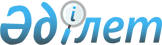 Об оплате расходов слушателей курсов и других учебных заведений системы повышения квалификации и переподготовки кадров
					
			Күшін жойған
			
			
		
					Постановление Кабинета Министров Республики Казахстан от 5 марта 1992 года N 199. (Құжаттың қазақша мәтіні жоқ) Күшi жойылды - Қазақстан Республикасы Министрлер Кабинетiнiң 1993.04.23. N 327 қаулысымен. ~P930327



          Кабинет Министров Республики Казахстан постановляет:




          1. Установить размер суточных расходов, выплачиваемых в течение
первого месяца обучения иногородним слушателям курсов и других учебных
заведений системы повышения квалификации и переподготовки кадров,
направляемых на обучение с отрывом от работы, ву сумме 35 рублей за 
каждый день нахождения работника на учебе, а в последующий период
иногородним слушателям, получающим заработную плату менее 600 руб.
в месяц, выплачивать стипендию в размере 120 руб. в месяц.




          Оплата проезда слушателей к месту учебы и обратно, суточных
за время нахождения в пути, командировочных расходов, а также выплата
стипендии осуществляется за счет министерств, ведомств, предприятий,
организаций, учреждений по месту основной работы.




          На время обучения слушатели обеспечиваются общежитием 
гостиничного типа с оплатой расходов за счет направляющей стороны.




          при отсутствии общежития возмещение расходов за проживание
в гостиницах осуществлять по предъявляемым документам.




          2. Признать утратившим силу постановление Кабинета Министров
Казахской ССР от 5 ноября N 675 "О дополнительных мерах по
социальной поддержке слушателей курсов и других учебных заведений
системы повышения квалификации и переподготовки кадров в связи
с реформой розничных цен".




          Премьер-министр Республики Казахстан








					© 2012. Қазақстан Республикасы Әділет министрлігінің «Қазақстан Республикасының Заңнама және құқықтық ақпарат институты» ШЖҚ РМК
				